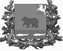 Администрация молчановского РАЙОНАТомской областиПОСТАНОВЛЕНИЕ04.08.2017                                                                                                           № 515с. МолчановоО выделении специальных мест для размещения печатных предвыборных агитационных материалов при проведении выборов 10 сентября 2017 годаВ соответствии со статьей 44 Закона Томской области от 14.02.2005 № 29-ОЗ «О муниципальных выборах в Томской области», на основании предложения территориальной избирательной комиссии Молчановского районаПОСТАНОВЛЯЮ:1. Выделить специальные места для размещения предвыборных агитационных материалов при проведении выборов 10 сентября 2017 года согласно приложению к настоящему постановлению.2. Настоящее постановление подлежит размещению на официальном сайте муниципального образования «Молчановский район» (http://www.molchanovo.ru/).3. Контроль за исполнением настоящего постановления возложить на и. о. управляющего делами Администрации Молчановского района С.С. Захаренко.Глава Молчановского района                                                             Ю.Ю. СальковСветлана Сергеевна Захаренко8 (38256) 21 8 91В дело – 1ТИК –1Приложение к постановлению Администрации Молчановского района от ___________ № _____Перечень специальных мест для размещения печатных предвыборных агитационных материалов при проведении выборов 10 сентября 2017 годаИ.о. управляющего делами Администрации Молчановского района                                           С.С. ЗахаренкоМолчановское сельское поселениеМолчановское сельское поселение№№ избирательных участковСпециальные места для размещения печатных предвыборных агитационных материалов547Доска объявлений у здания магазина «Охотник», ул. Советская, д. 13, с. Молчаново;548Доска объявлений у детского парка «Мечта», ул. Димитрова, д. 44, с. Молчаново;549Доска объявлений у здания Россельхозбанка, ул. Димитрова, д. 67, с. Молчаново;550Доска объявлений напротив жилого дома по ул. Димитрова, № 80, с. Молчаново;551Доска объявлений у жилого дома ул. Валикова, № 2, с. Молчаново;552Доска объявлений у магазина «Комфорт», ул. Валикова, д. 10, с. Молчаново;553Доска объявлений у магазина «Калинка», ул. Комарова, д. 17, с. Молчаново;554Доска объявлений у здания школы, ул. Зеленая, д. 15, д. Ниж. Федоровка;555Доска объявлений у здания магазина «Ласточка», ул. Центральная, д. 23, д. Майково;556Доска объявлений у здания магазина «ЧП Рудовой В.И.», ул. Центральная, д. 44, с. Соколовка;557Доска объявлений у кафе «Сибиряк», ул. Луговая, д. 30, с. Гришино;Доска объявлений здания ФАП, ул. Центральная, д. 5, д. Алексеевка.Тунгусовское сельское поселениеТунгусовское сельское поселение558Доска объявлений у здания магазина «ЧП Вуцан Л.М.», ул. Мира, д. 43, с. Колбинка;559Доска объявлений у здания магазина «Балтика» ИП Головко И.В., ул. Школьная, д. 2а, с. Тунгусово;560Доска объявлений у здания магазина «Все для Вас», ул. Центральная, д. 19, с. Тунгусово;561Доска объявлений у здания магазина «Сибирь», ул. Кнакиса, д. 2б, с. Тунгусово;562Доска объявлений у здания бывшего магазина  «Центральный», ул. Центральная, д. 18, д. В. Федоровка.Наргинское сельское поселениеНаргинское сельское поселение563Доска объявлений у здания Дома Творчества и Досуга, ул. Школьная, д. 40, с. Сарафановка;564Доска объявлений у здания Дома Творчества и Досуга, ул. Ленина, д. 17, с. Нарга;Доска объявлений у здания Дома быта, ул. О Кошевого, д. 8, с. Нарга;565Доска объявлений у здания магазина «Фактория», ул. К. Маркса, д. 30, с. Нарга;Доска объявлений у здания магазина «Школьник», ул. Свердлова, д. 7, с. Нарга.Могочинское сельское поселениеМогочинское сельское поселение566Доска объявлений в здании магазина ИП «Капинос Т.Е.», ул. Калинина, д. 35, с. Могочино;567Доска объявлений в здании аптеки, ул. Октябрьская, д. 8, с. Могочино;568Доска объявлений в здании АТС, ул. Советская, д. 12, с. Могочино;569Доска объявлений в здании магазина ИП «Капинос Т.Е.», ул. Колхозная, д. 8, с. Могочино;570Доска объявлений на здании «Почта России», ул. Заводская, 26 – 2, с. Игреково;571Доска объявлений на здании Дома Творчества и Досуга, ул. Ленина, д. 15, с. Сулзат.Суйгинское сельское поселениеСуйгинское сельское поселение572Доска объявлений у здания Суйгинского Дома Творчества и Досуга, ул. Северная, д. 17, с. Суйга;Доска объявлений у магазина ИП Притула О.В., ул. Комарова, д. 32, с. Суйга;Доска объявлений у магазина ИП Ипатова Л.Н., ул. Кооперативная, д. 29, с. Суйга.